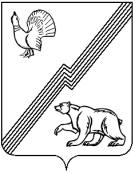 АДМИНИСТРАЦИЯ ГОРОДА ЮГОРСКАХанты-Мансийского автономного округа – Югры ПОСТАНОВЛЕНИЕот 10 августа 2017 года                                                                                                              № 1941(в редакции постановления от 26.02.2018 № 549)Об утверждении Порядка проведения оценки регулирующего воздействия проектов муниципальных нормативных правовых актов города Югорска, экспертизыи фактического воздействия действующихмуниципальных нормативных правовых актов, затрагивающих вопросы осуществления предпринимательскойи инвестиционной деятельностиВ соответствии с Федеральным законом от 06.10.2003 № 131-ФЗ «Об общих принципах организации местного самоуправления в Российской Федерации», Указом Президента Российской Федерации от 07.05.2012 № 601 «Об основных направлениях совершенствования системы государственного управления», Законом Ханты-Мансийского автономного округа - Югры от 29.05.2014 № 42-оз «Об отдельных вопросах организации оценки регулирующего воздействия проектов нормативных правовых актов, экспертизы и оценки фактического воздействия нормативных правовых актов в Ханты-Мансийском автономном округе - Югре и о внесении изменения в статью 33.2 Закона Ханты-Мансийского автономного округа - Югры «О нормативных правовых актах Ханты-Мансийского автономного округа - Югры», решением Думы города от 23.03.2017 № 25 «О внесении изменения в решение Думы города Югорска от 28.04.2012 № 36 «О порядке материально-технического и организационного обеспечения деятельности органов местного самоуправления города Югорска»:1. Утвердить:- Порядок проведения оценки регулирующего воздействия проектов муниципальных нормативных правовых актов, экспертизы и фактического воздействия действующих муниципальных нормативных правовых актов города Югорска, затрагивающих вопросы осуществления предпринимательской и инвестиционной деятельности (приложение 1);- форму соглашения о взаимодействии между администрацией города Югорска и организациями, представляющими интересы предпринимательского и инвестиционного сообщества, при оценке регулирующего воздействия проектов муниципальных нормативных правовых актов и экспертизе муниципальных нормативных правовых актов (приложение 2);- форму сводного отчета об оценке регулирующего воздействия проекта муниципального нормативного правового акта (приложение 3);- форму отчета об экспертизе муниципального нормативного правового акта (приложение 4);- форму заключения об оценке регулирующего воздействия проекта муниципального нормативного правового акта (приложение 5);- форму заключения об экспертизе муниципального нормативного правового акта (приложение 6).2. Определить уполномоченным органом на внедрение оценки регулирующего воздействия нормативных правовых актов в администрации города Югорска Департамент экономического развития и проектного управления администрации города Югорска.3. Отделу информационных технологий администрации города Югорска (П.Н. Ефремов) обеспечить техническую поддержку специализированного раздела «Оценка регулирующего воздействия и экспертиза муниципальных нормативных правовых актов» на официальном сайте органов местного самоуправления города Югорска4. Признать утратившим силу постановление администрации города Югорска от 28.12.2015 № 3861 «Об утверждении Порядка проведения оценки регулирующего воздействия проектов муниципальных правовых актов администрации города Югорска и экспертизы принятых администрацией города Югорска муниципальных нормативных правовых актов, затрагивающих вопросы осуществления предпринимательской и инвестиционной деятельности».5. Опубликовать постановление в официальном печатном издании города Югорска и разместить на официальном сайте органов местного самоуправления города Югорска.6. Настоящее постановление вступает в силу после его официального опубликования.7. Контроль за выполнением постановления оставляю за собой.Глава города Югорска                                                                                                    Р.З. СалаховПриложение 1к постановлениюадминистрации города Югорскаот 10 августа 2017 года № 1941ПОРЯДОКпроведения оценки регулирующего воздействия проектовмуниципальных нормативных правовых актов города Югорска, экспертизы и фактического воздействия действующих муниципальных нормативных правовых актов, затрагивающих вопросы осуществления предпринимательской и инвестиционной деятельностиI. Общие положения1.1. Порядком проведения оценки регулирующего воздействия проектов муниципальных нормативных правовых актов, экспертизы и оценки фактического воздействия действующих муниципальных нормативных правовых актов, затрагивающих вопросы осуществления предпринимательской и инвестиционной деятельности (далее - Порядок), определяются:- участники проведения оценки регулирующего воздействия проектов нормативных правовых актов администрации города Югорска, проектов решений Думы города Югорска, проектов приказов руководителей отраслевых (функциональных) органов администрации города Югорска, носящих нормативно-правовой характер;- участники экспертизы действующих муниципальных нормативных правовых актов администрации города Югорска, решений Думы города Югорска, приказов руководителей отраслевых (функциональных) органов администрации города Югорска, носящих нормативно-правовой характер, при разработке проектов которых, оценка регулирующего воздействия не проводилась;- участники проведения оценки фактического воздействия действующих муниципальных нормативных правовых актов администрации города Югорска, решений Думы города Югорска, приказов руководителей отраслевых (функциональных) органов администрации города Югорска, затрагивающих вопросы осуществления предпринимательской и инвестиционной деятельности, при разработке проектов которых проводилась углублённая оценка регулирующего воздействия;- функции участников, а также процедуры проведения оценки регулирующего воздействия проектов муниципальных нормативных правовых актов, экспертизы и оценки фактического воздействия действующих муниципальных нормативных правовых актов.1.2. В Порядке используются следующие термины:- оценка регулирующего воздействия (далее - ОРВ) проектов муниципальных нормативных правовых актов - деятельность в целях выявления в проектах муниципальных нормативных правовых актов положений, вводящих избыточные обязанности, запреты и ограничения для субъектов предпринимательской и инвестиционной деятельности или способствующих их введению, а также положений, способствующих возникновению необоснованных расходов субъектов предпринимательской и инвестиционной деятельности и бюджета города Югорска;- экспертиза муниципальных нормативных правовых актов - деятельность в целях выявления в муниципальных нормативных правовых актах положений, необоснованно затрудняющих ведение предпринимательской и инвестиционной деятельности, полученных в результате рассмотрения предложений отраслевых (функциональных) органов администрации города Югорска, научно-исследовательских, общественных и иных организаций, субъектов предпринимательской и инвестиционной деятельности, их ассоциаций и союзов, иных лиц о проведении экспертизы или самостоятельно выявленных органом, осуществляющим экспертизу муниципальных нормативных правовых актов;- регулирующий орган –отраслевой (функциональный) орган администрации города Югорска являющийся разработчиком проекта муниципального нормативного правового акта, затрагивающего вопросы осуществления предпринимательской и инвестиционной деятельности;- орган, осуществляющий экспертизу (оценку фактического воздействия)муниципальных нормативных правовых актов, - отраслевой (функциональный) орган администрации города Югорска являющийся разработчиком муниципального нормативного правового акта;- уполномоченный орган - департамент экономического развития и проектного управления администрации города Югорска, ответственный за внедрение ОРВв администрации города Югорска и выполняющий функции нормативно-правового, информационно-методического обеспечения ОРВ, а также оценки качества проведения процедуры ОРВ разработчиками проектов муниципальных нормативных правовых актов;- участники публичных консультаций - отраслевые (функциональные) органы администрации города, за исключением регулирующих органов и структурных подразделений администрации города Югорска, осуществляющих экспертизу муниципальных нормативных правовых актов, иные органы власти, организации и заинтересованные лица, принимающие участие в публичных обсуждениях проектов муниципальных нормативных правовых актов и экспертизе муниципальных нормативных правовых актов.1.3. Проекты нормативных правовых актов, затрагивающие вопросы осуществления предпринимательской и инвестиционной деятельности, подлежат процедуре ОРВ при наличии в них положений, устанавливающих новые или изменяющих ранее предусмотренные муниципальными нормативными правовыми актами обязанности для субъектов предпринимательской и инвестиционной деятельности. 1.4. Процедура ОРВ проектов нормативных правовых актов осуществляется в целях выявления положений, вводящих избыточные обязанности, запреты и ограничения для субъектов предпринимательской и инвестиционной деятельности или способствующих их введению, а также положений, способствующих возникновению необоснованных расходов субъектов предпринимательской и инвестиционной деятельности и бюджета автономного округа.В ходе проведения процедуры ОРВ и представления ее результатов обеспечивается право лиц, интересы которых затрагиваются предлагаемым правовым регулированием, на беспрепятственный доступ к объективной информации о существующей проблеме и возможных способах ее решения, в том числе путем введения предлагаемого правового регулирования. 1.5. ОРВ не осуществляется в отношении проектов решений Думы города Югорска:а)устанавливающих, изменяющих, приостанавливающих, отменяющих местные налоги и сборы;б)регулирующих бюджетные правоотношения.1.6. ОРВ, экспертиза и оценка фактического воздействия не осуществляется в отношении проектов нормативных правовых актов и нормативных правовых актов, содержащих сведения, составляющие государственную тайну, или сведения конфиденциального характера, а также административных регламентов предоставления (исполнения) муниципальных услуг (функций).1.7. В случае если проведение процедуры ОРВ проекта нормативного правового акта не требуется, разработчик нормативного правового акта в пояснительной записке к проекту, направляемому на согласование в установленном порядке, приводит обоснования, по которым процедура ОРВ не проводится.1.8. Ответственным за определение необходимости проведения и проведение ОРВ проекта муниципального нормативного правового акта является отраслевой (функциональный) орган администрации города, являющийся разработчиком проекта муниципального нормативного правового акта.II. Функции участников проведения ОРВ проектовмуниципальных нормативных правовых актов и экспертизымуниципальных нормативных правовых актов2.1. Функции регулирующего органа и органа, осуществляющего экспертизу муниципальных нормативных правовых актов:- проведение процедур ОРВ проектов муниципальных нормативных правовых актов, экспертизы и оценки фактического воздействия муниципальных нормативных правовых актов в соответствии с Порядком;- проведение публичных консультаций по проектам муниципальных нормативных правовых актов и муниципальных нормативных правовых актов, составление свода предложений по их результатам;- подготовка и направление в уполномоченный орган сводных отчетов об ОРВ проектов муниципальных нормативных правовых актов, экспертизе муниципальных нормативных правовых актов, свода предложений, отчетов об оценке фактического воздействия.2.2. Функции уполномоченного органа:- нормативно-правовое и информационно-методическое обеспечение ОРВ проектов муниципальных нормативных правовых актов, экспертизы и оценки фактического воздействия муниципальных нормативных правовых актов;- контроль качества выполнения отраслевыми (функциональными) органами администрации города процедур ОРВ проектов муниципальных нормативных правовых актов, экспертизы и оценки фактического воздействия муниципальных нормативных правовых актов;- рассмотрение сводных отчетов об ОРВ проектов муниципальных нормативных правовых актов и экспертизе муниципальных нормативных правовых актов, отчетов об оценке фактического воздействия; - подготовка заключений об ОРВ проектов муниципальных нормативных правовых актов, экспертизе  и оценке фактического воздействия муниципальных нормативных правовых актов;- формирование отчетности о развитии и результатах ОРВ проектов муниципальных нормативных правовых актов, экспертизы и оценке фактического воздействия муниципальных нормативных правовых актов в органах местного самоуправления города Югорска.III. Порядок проведения ОРВ3.1. Проведение ОРВ проекта муниципального нормативного правового акта осуществляется после его разработки регулирующим органом и до начала процедуры его согласования.3.2. Процедура ОРВ проводится с учетом степени регулирующего воздействия положений, содержащихся в подготовленном регулирующим органом проекте муниципального нормативного правового акта:а) высокая степень регулирующего воздействия - проект муниципального нормативного правового акта содержит положения, устанавливающее ранее не предусмотренные законодательством и муниципальными нормативными правовыми актами административные обязанности, запреты и ограничения для субъектов предпринимательской и инвестиционной деятельности или способствующих их установлению, а также положений, способствующих возникновению ранее не предусмотренных законодательством и муниципальными нормативными правовыми актами расходов физических и юридических лиц в сфере предпринимательской и инвестиционной деятельности;б) средняя степень регулирующего воздействия – проект муниципального нормативного правового акта содержит положения, изменяющие ранее предусмотренные законодательством и муниципальными нормативными правовыми актами, административные обязанности, запреты и ограничения для ведения предпринимательской и инвестиционной деятельности или способствующих их установлению, а также положений, способствующих увеличению ранее предусмотренных законодательством и муниципальными нормативными правовыми актами расходов физических и юридических лиц в сфере предпринимательской и инвестиционной деятельности.в)низкая степень регулирующего воздействия – проект муниципального нормативного правового акта не содержит положений, предусмотренных в подпунктах а) и б) настоящего пункта, однако подлежит ОРВ в соответствии с пунктом 1.3. настоящего Порядка3.3. ОРВ проекта муниципального нормативного правового акта состоит из следующих процедур:а) предварительная ОРВ проекта муниципального нормативного правового акта;б) углубленная ОРВ проекта муниципального нормативного правового акта, которая включает в себя проведение публичных консультаций;в) составление сводного отчета об ОРВ проекта муниципального нормативного правового акта;г) подготовка заключения об ОРВ проекта муниципального нормативного правового акта уполномоченным органом.3.4. Предварительная ОРВ проекта муниципального нормативного правового акта проводится в целях определения соответствия предметной области ОРВ и выявления в нем положений:а) регулирующих отношения в сфере предпринимательской и инвестиционной деятельности;б) изменяющих содержание прав и обязанностей субъектов предпринимательской и инвестиционной деятельности и (или) вводящих (способствующих введению) избыточные обязанности, запреты и ограничения для них;в) способствующих возникновению необоснованных расходов субъектов предпринимательской и инвестиционной деятельности и бюджета города Югорска.3.5. В случае если в ходе проведения предварительной ОРВ в проекте муниципального нормативного правового акта не выявлено положений, указанных в пункте 3.4настоящего Порядка, регулирующий орган направляет в уполномоченный орган проект муниципального нормативного правового акта с пояснительной запиской.В пояснительной записке должны быть указаны сведения:- о цели предлагаемого правового регулирования;- об отсутствии положений, регулирующих отношения в сфере предпринимательской и инвестиционной деятельности;- об отсутствии положений, изменяющих содержание прав и обязанностей субъектов предпринимательской и инвестиционной деятельности и (или) вводящих (способствующих введению) избыточные обязанности, запреты и ограничения для них;- об отсутствии положений, способствующих возникновению необоснованных расходов субъектов предпринимательской и инвестиционной деятельности и бюджета города Югорска;- о том, что проект не относится к предметной области ОРВ.3.6. Уполномоченный орган в течение 5 рабочих дней дает заключение об отсутствии необходимости или необходимости проведения углубленной ОРВ проекта муниципального нормативного правового акта и направляет его в регулирующий орган.3.7. В случае выявления регулирующим органом или получения заключения уполномоченного органа о том, что проект муниципального нормативного правового акта соответствует предметной области ОРВ, и о наличии в проекте муниципального нормативного правового акта положений, указанных в пункте 3.4 Порядка, проводится углубленная ОРВ проекта муниципального нормативного правового акта.3.8. При проведении углубленной ОРВ проекта муниципального нормативного правового акта регулирующий орган оценивает его по следующим направлениям:3.8.1. Характеристика общественных отношений, на урегулирование которых направлен проект муниципального нормативного правового акта:- описание содержания общественных отношений, на урегулирование которых направлено принятие проекта муниципального нормативного правового акта;- определение перечня действующих муниципальных нормативных правовых актов или их отдельных положений, устанавливающих правовое регулирование;- выявление рисков, связанных с текущей ситуацией;- моделирование возможных последствий при отсутствии правового регулирования;- установление лиц (юридических и (или) физических), на которых оказывается регулирующее воздействие.3.8.2. Описание цели регулирования:- обоснование достижимости цели регулирования и решения описанной ситуации;- установление соответствия целей регулирования принципам правового регулирования, а также приоритетам развития, представленным в Программе социально-экономического развития города Югорска и муниципальных программах.3.8.3. Доказательство невозможности достижения цели регулирования с использованием вариантов, связанных с:- отменой регулирования;- заменой регулирования иными правовыми способами (при описании возможности регулирования иными правовыми способами принимаются во внимание сведения о существующем опыте регулирования данных или аналогичных общественных отношений соответствующими способами в других муниципальных образованиях);- заменой действующего регулирования более мягкими формами регулирования;- оптимизацией действующего регулирования.3.8.4. Анализ выгод и издержек от реализации мер регулирования:- выявление экономических секторов, территорий, на которые будет оказано воздействие;- качественное описание и количественная оценка ожидаемого негативного и позитивного воздействия;- определение периода соответствующего воздействия мер регулирования.3.8.5. Описание ожидаемых результатов от введения регулирования, рисков и ограничений реализации проекта муниципального нормативного правового акта:- расчет возможной суммы расходов бюджета города Югорска, связанной с созданием необходимых правовых, организационных и информационных условий применения проекта муниципального нормативного правового акта структурными подразделениями администрации города, а также с соблюдением субъектами предпринимательской и инвестиционной деятельности ограничений и (или) обязанностей, предлагаемых к установлению проектом муниципального нормативного правового акта;- составление перечня индикаторов (показателей) мониторинга достижения целей регулирования, отражающих состояние выявленной текущей ситуации, определение значений данных индикаторов к моменту проведения анализа проблемы, расчет плановых значений на соответствующий период времени, а также указание источников данных о значениях индикаторов.3.9. При проведении углубленной ОРВ проекта муниципального нормативного правового акта в целях учета мнения субъектов предпринимательской и инвестиционной деятельности регулирующим органом проводятся публичные консультации в порядке, установленном разделом V Порядка.3.10. По результатам углубленной ОРВ, после проведения публичных консультаций регулирующим органом, готовится сводный отчет об ОРВ проекта муниципального нормативного правового акта (приложение 3 к настоящему постановлению) (далее - сводный отчет). При подготовке сводного отчета регулирующим органом заполняются все разделы, предусмотренные формой сводного отчета, и обеспечивается представление информации, необходимой для подготовки заключения уполномоченным органом.К сводному отчету прилагаются информация об источниках полученных сведений, использованных при заполнении разделов сводного отчета, расчеты расходов субъектов предпринимательской, инвестиционной деятельности и бюджета города Югорска.Кроме того, к сводному отчёту об ОРВ прилагается информация об источниках полученных сведений, использованных при заполнении разделов сводного отчёта, расчёт стандартных издержек субъектов предпринимательской и инвестиционной деятельности, а также бюджета города Югорска, возникающих в связи с исполнением требований регулирования в расчёте  на 1 календарный год. Расчёт стандартных издержек выполняется в соответствии с Методикой оценки стандартных издержек субъектов предпринимательский и инвестиционной деятельности возникающих в связи с использованием требований регулирования утверждённой приказом Департамента экономического развития Ханты-Мансийского автономного округа – Югры от 30.09.2013 № 155 (далее – Методика), или с использованием расчётов «калькулятора издержек», размещённого на официальном сайте в информационно-телекоммуникационной сети «Интернет» (regulation.gov.ru).Информация об источниках данных и методах расчётов должна обеспечивать возможность их верификации. Сводный отчет подписывается руководителем регулирующего органа.3.11. После проведения процедур углубленной ОРВ регулирующий орган в течение 5 рабочих дней направляет в уполномоченный орган для подготовки заключения об ОРВ сводный отчет и свод предложений о результатах публичных консультаций с приложением проекта муниципального нормативного правового акта и пояснительной записки к нему.3.12. Уполномоченный орган готовит заключение об ОРВ проекта муниципального нормативного правового акта (приложение 5 к настоящему постановлению) (далее - заключение об ОРВ) в течение 5рабочих дней со дня поступления материалов, указанных в пункте 3.11 Порядка, от регулирующего органа в порядке, установленном разделом VI Порядка.3.13. Заключение об ОРВ и сводный отчет подлежит опубликованию уполномоченным органом в специализированном разделе официального сайта органов местного самоуправления города Югорска (далее - официальный сайт).3.14. Заключение об ОРВ является обязательным приложением к проекту муниципального нормативного правового акта.Без заключения об ОРВ или об отсутствии необходимости проведения углубленной ОРВ согласование проекта муниципального нормативного правового акта не проводится.IV. Порядок проведения экспертизымуниципальных нормативных правовых актов4.1. Экспертиза муниципальных нормативных правовых актов (далее - экспертиза) проводится в отношении муниципальных нормативных правовых актов, затрагивающих вопросы осуществления предпринимательской и инвестиционной деятельности, в целях выявления в них положений:а) содержащих избыточные обязанности для субъектов предпринимательской и инвестиционной деятельности, запреты и ограничения для них;б) предусматривающих необоснованные расходы субъектов предпринимательской и инвестиционной деятельности и бюджета автономного округа.4.2. Экспертиза начинается одновременно с размещением уведомления о проведении публичных консультаций в отношении действующего муниципального нормативного правового акта соответствии с разделом V Порядка. 4.3. Экспертиза осуществляется в соответствии с планом проведения экспертизы (далее - план), который ежегодно формируется уполномоченным органом с учетом предложений отраслевых (функциональных) органов), администрации города Югорска, Думы города Югорска, научно-исследовательских, общественных и иных организаций, субъектов предпринимательской и инвестиционной деятельности, их ассоциаций и союзов, иных лиц.4.4.План должен включать в себя наименование муниципального нормативного правового акта, подлежащего экспертизе, сроки проведения экспертизы, информацию об ответственных за проведение экспертизы должностных лицах структурных подразделений органа, осуществляющего экспертизу.4.5. План утверждается постановлением администрации города Югорска, ежегодно до 31 января текущего года и не позднее 5 рабочих дней после утверждения размещается в специализированном разделе официального сайта администрации города Югорска.4.6. Внесение изменений в план осуществляется уполномоченным органом по предложениям отраслевых (функциональных) органов), администрации города Югорска, Думы города Югорска, осуществляющих экспертизу. 4.7. Уполномоченный орган в течение 5 рабочих дней со дня утверждения изменений в план осуществляет размещение плана в актуальной редакции в специализированном разделе официального сайта.4.8. Орган, осуществляющий экспертизу, в сроки, установленные планом, проводит экспертизу на предмет выявления в муниципальных нормативных правовых актах положений, необоснованно затрудняющих ведение предпринимательской и инвестиционной деятельности.Срок проведения экспертизы, осуществляемой в соответствии с планом, не должен превышать 3 месяцев со дня, установленного планом для начала проведения экспертизы.4.9. Также экспертиза проводится при разработке проектов муниципальных нормативных правовых актов, вносящих изменения в муниципальные нормативные правовые акты, в случае, если ранее экспертиза не проводилась.Экспертиза, проводимая в соответствии с настоящим пунктом, осуществляется одновременно с ОРВ проекта муниципального нормативного правового акта, вносящего изменения в действующий муниципальный нормативный правовой акт.4.10. По результатам экспертизы, после проведения публичных консультаций органом, осуществляющим экспертизу, готовится отчет об экспертизе (приложение 4 к настоящему постановлению). 4.11. Отчет подписывается руководителем органа, осуществляющего экспертизу, и представляется вместе со сводом предложений, содержащим результаты публичных консультаций, копией муниципального нормативного правового акта в уполномоченный орган для подготовки заключения. 4.12. Уполномоченный орган готовит заключение об экспертизе (приложение 6 к настоящему постановлению) в течение 5рабочих дней со дня поступления материалов, указанных в пункте 4.11 Порядка, от органа, осуществляющего экспертизу.4.13. Уполномоченный орган размещает в специализированном разделе официального сайта отчет об экспертизе муниципального правового акта подготовленный органом, осуществившим экспертизу и заключение..V. Порядок проведения публичных консультацийв целях ОРВ проектов муниципальных нормативных правовыхактов и экспертизы5.1. Для проведения публичных консультаций регулирующий орган или орган, осуществляющий экспертизу, размещает в специализированном разделе официального сайта администрации города Югорска уведомление о проведении публичных консультаций по формам, согласно приложениям 1, 2к настоящему Порядку, содержащее информацию о сроках проведения публичных консультаций, способе направления участниками публичных консультаций своих мнений, а также вопросы, предлагаемые к обсуждению, или опросный лист по формам согласно приложениям 3, 4к настоящему Порядку.К уведомлению о проведении публичных консультаций прилагается проект муниципального нормативного правового акта, в отношении которого проводится ОРВ, а также пояснительная записка к нему или муниципальный нормативный правовой акт, в отношении которого проводится экспертиза.Регулирующий орган также обеспечивает направление уведомления о проведении публичной консультации или опросного листа участников публичной консультации, проекта муниципального нормативного правового акта, в отношении которого проводится ОРВ, пояснительной записки к нему в организации, представляющие интересы предпринимательского и инвестиционного сообщества, заключившие с администрацией города Югорска соглашения о взаимодействии при ОРВ проектов муниципальных нормативных правовых актов и экспертизе.5.2. Публичная консультация при проведении ОРВ начинается одновременно с размещением уведомления о ее проведении и продолжается не менее 15 календарных дней.Публичные консультации при проведении экспертизы проводятся в течение 15 календарных дней со дня, установленного планом для начала экспертизы.5.3. При проведении публичных консультаций обеспечивается выполнение следующих условий:- вовлечение в процесс публичных обсуждений максимально широкого круга участников, чьи интересы будут затронуты предлагаемым правовым регулированием или затронуты действующим правовым регулированием;- всесторонний учет заинтересованных лиц;- обеспечение прозрачности проводимых процедур публичных консультаций;- своевременное и широкое информирование о проведении публичных обсуждений;- привлечение к обсуждению муниципального нормативного правового акта (его проекта) представителей экспертного сообщества;- продолжительные сроки обсуждения, позволяющие участникам публичных консультаций подготовить и высказать аргументированную позицию относительно обсуждаемого муниципального нормативного правового акта (его проекта).5.4. В ходе проведения регулирующим органом или органом, осуществляющим экспертизу, публичных консультаций производится оценка:- отношения участников публичных консультаций к предлагаемой проектом муниципального нормативного правового акта модели регулирования или существующей модели регулирования;- предложений и замечаний участников публичных консультаций.5.5. Мнения участников публичных консультаций учитываются при подготовке регулирующим органом или органом, осуществляющим экспертизу, сводного отчета или отчета об экспертизе, а также при подготовке уполномоченным органом заключения об ОРВ или об экспертизе.5.6. В целях получения наиболее своевременной, полной и достоверной информации при проведении публичных консультаций, увеличения числа участников публичных консультаций регулирующий орган или орган, осуществляющий экспертизу:- инициирует заключение соглашений о взаимодействии с организациями, представляющими интересы предпринимательского и инвестиционного сообщества, при ОРВ проектов муниципальных нормативных правовых актов и экспертизе в соответствии с регламентом договорной работы администрации города, утвержденным муниципальным правовым актом (приложение 2 к настоящему постановлению);- дополнительно использует такие формы публичного обсуждения, как открытые заседания общественно-консультативных органов, специально сформированных органом, проводящим публичные консультации, опросы бизнес-ассоциаций, экспертного сообщества, экспертных групп, интернет-опросы, совещания с заинтересованными сторонами, включая обсуждение на независимых интернет-площадках.5.7. Регулирующий орган или орган, осуществляющий экспертизу, обеспечивает рассмотрение всех предложений, поступивших в период проведения публичных консультаций.5.8. Результаты проведения публичной консультации оформляются сводом предложений по форме, согласно приложению 5 к настоящему Порядку, содержащим информацию об учете либо отклонении мнения участников публичной консультации, а также об участии в публичных консультациях организаций, представляющих интересы предпринимательского и инвестиционного сообщества, заключивших с администрацией города соглашения о взаимодействии при ОРВ проектов муниципальных нормативных правовых актов и экспертизе.Свод предложений размещается регулирующим органом в специализированном разделе официального сайта на срок не менее 15 календарных дней.5.9. В случае не поступления в адрес регулирующего органа в срок, установленный уведомлением о проведении публичных консультаций, мнений участников публичной консультации в своде предложений указывается соответствующая информация.VI. Порядок подготовки заключения об ОРВ или экспертизе6.1. При подготовке заключения об ОРВ или экспертизе уполномоченный орган:а) проводит оценку соответствия процедур, проведенных регулирующим органом (органом, осуществляющим экспертизу), требованиям Порядка;б) рассматривает сводный отчет (отчет об экспертизе) на предмет оценки:- качества исполнения процедур ОРВ проекта муниципального нормативного правового акта и экспертизы регулирующим органом (органом, осуществляющим экспертизу);- подготовки сводного отчета (отчета об экспертизе), в том числе установления обоснованности содержащихся в сводном отчете выводов регулирующего органа (органа, осуществляющего экспертизу) относительно вводимого регулирования, а также учета позиций участников публичных консультаций.6.2. В случае отсутствия замечаний к проведению процедур ОРВ (экспертизы) и качеству подготовки сводного отчета (отчета об экспертизе) уполномоченный орган направляет в регулирующий орган (орган, осуществляющий экспертизу) заключение об ОРВ (экспертизе) без замечаний.6.3. В случае выявления замечаний к качеству подготовки сводного отчета (отчета об экспертизе), проведенных регулирующим органом (органом, осуществляющим экспертизу) процедур ОРВ (экспертизы) и соответствия (несоответствия) их Порядку уполномоченный орган дает заключение об ОРВ (экспертизе), в котором указывает на необходимость повторного проведения процедур, предусмотренных Порядком, начиная с соответствующей невыполненной или выполненной ненадлежащим образом процедуры, и возвращает проект муниципального нормативного правового акта регулирующему органу на доработку.Кроме того, в заключении об ОРВ (экспертизе) указываются мнение уполномоченного органа относительно обоснований выбора предлагаемого регулирующим органом (органом, осуществляющим экспертизу) варианта правового регулирования, выявленные в проекте муниципального нормативного правового акта положения, вводящие избыточные обязанности, запреты и ограничения для субъектов предпринимательской и инвестиционной деятельности, а также положения, способствующие возникновению необоснованных расходов указанных субъектов и бюджета города Югорска.В случае наличия обоснованных предложений уполномоченного органа, направленных на улучшение качества проекта муниципального нормативного правового акта, они также включаются в заключение об ОРВ (экспертизе).6.4. Регулирующий орган (орган, осуществляющий экспертизу) устраняет замечания и учитывает выводы, указанные в заключении об ОРВ (экспертизе) уполномоченного органа, при доработке проекта муниципального нормативного правового акта и сводного отчета (отчета об экспертизе). По итогам доработки регулирующий орган (орган, осуществляющий экспертизу) повторно направляет проект муниципального нормативного правового акта и пояснительную записку к нему (муниципальный нормативный правовой акт), сводный отчет (отчет об экспертизе) и свод предложений, содержащий результаты публичных консультаций, в уполномоченный орган для подготовки заключения об ОРВ (экспертизе).6.5. В случае если замечания, представленные уполномоченным органом в заключении об ОРВ (экспертизе), регулирующий орган (орган, осуществляющий экспертизу) считает необоснованными, указанные органы в течение 10 рабочих дней со дня подготовки заключения об ОРВ (экспертизе) принимают решение путем проведения дополнительных согласительных процедур в форме совместных консультаций или совещаний (при необходимости с участием представителей общественных и иных организаций, субъектов предпринимательской и инвестиционной деятельности), результаты которых оформляются протоколом.6.6. Уполномоченный орган готовит заключение об ОРВ (экспертизе) в течение 10 рабочих дней со дня поступления доработанного проекта и сводного отчета (отчета об экспертизе).6.7. Орган, осуществляющий экспертизу, при получении заключения об ОРВ (экспертизе), содержащего только позицию уполномоченного органа относительно выявленных положений муниципального нормативного правового акта, необоснованно затрудняющих ведение предпринимательской и инвестиционной деятельности, в течение 5 рабочих дней со дня получения заключения уполномоченного органа принимает одно из решений:- о внесении изменений в муниципальный нормативный правовой акт;- о признании утратившим силу муниципального нормативного правового акта;- о принятии нового муниципального нормативного правового акта;- о сохранении действующего муниципального нормативного правового акта.6.8. Сведения о принятом решении орган, осуществляющий экспертизу, в течение 5 рабочих дней направляет в уполномоченный орган.6.9. Сведения о принятом решении органа, осуществляющего экспертизу, являются приложением к проекту о внесении изменений в муниципальный нормативный правовой акт (признании утратившим силу муниципального нормативного правового акта, принятии нового муниципального нормативного правового акта).VII. Оценка фактического воздействиямуниципальных нормативных правовых актов,в отношении которых, была проведена ОРВ7.1. В целях контроля качества процедуры ОРВ, а также мониторинга достижения заявленных целей регулирования муниципальные нормативные правовые акты, в отношении которых была проведена ОРВ, после их введения в действие подвергаются оценке фактического воздействия.7.2. Мониторинг фактического воздействия проводится регулирующим органом не ранее чем через 2 года после вступления в силу муниципального нормативного правового акта, в отношении которого была проведена ОРВ.7.3. По результатам оценки фактического воздействия муниципального нормативного правового акта регулирующий орган подготавливает отчет в свободной форме в письменном виде с указанием информации о достижении или не достижении заявленных муниципальным нормативным правовым актом целей регулирования.7.4. Отчет об оценке фактического воздействия подлежит опубликованию в специализированном разделе официального сайта для проведения публичных консультаций. Вместе с материалами отчета размещается перечень вопросов для участников публичных консультаций.7.5. Публичная консультация начинается одновременно с размещением отчета и продолжается не менее 15 календарных дней.7.6. После завершения публичных консультаций регулирующий орган рассматривает и обобщает полученные предложения, с учетом которых дорабатывает отчет. По результатам рассмотрения регулирующий орган составляет свод предложений с учетом требований, установленных пунктами 5.8, 5.9 настоящего Порядка.7.7. Доработанный отчет, свод предложений направляются в уполномоченный орган для подготовки заключения об оценке фактического воздействия.7.8. Уполномоченный орган готовит заключение об оценке фактического воздействия в течение 10 рабочих дней, после чего размещает его в специализированном разделе официального сайта органов местного самоуправления города Югорска.7.9. По результатам рассмотрения отчета об оценке фактического воздействия уполномоченный орган в заключении делает вывод о достижении заявленных целей регулирования, оценивает положительные и отрицательные последствия действия муниципального нормативного правового акта, а также может представить предложения об отмене или изменении муниципального нормативного правового акта или его отдельных положений.7.10. Регулирующий орган в течение 5 рабочих дней со дня получения заключения уполномоченного органа принимает одно из следующих решений:- о внесении изменений в муниципальный нормативный правовой акт;- о признании утратившим силу муниципального нормативного правового акта;- о принятии нового муниципального нормативного правового акта;- о сохранении действующего правового регулирования.7.11. Сведения о принятом решении регулирующий орган направляет в уполномоченный орган в течение 5 рабочих дней со дня принятия решения.7.12. Сведения о принятом регулирующим органом решении являются приложением к проекту о внесении изменений в муниципальный нормативный правовой акт (признании утратившим силу муниципального нормативного правового акта, принятии нового муниципального нормативного правового акта).VIII. Урегулирование разногласий при проведении ОРВ проектов нормативных правовых актов, экспертизы и оценки фактического воздействия принятых муниципальных нормативных правовых актов, затрагивающих вопросы осуществления предпринимательской и инвестиционной деятельности8.1. В случае возникновения разногласий при проведении ОРВ проектов муниципальных нормативных правовых актов, экспертизы и оценки фактического воздействия принятых муниципальных нормативных правовых актов, затрагивающих вопросы осуществления предпринимательской и инвестиционной деятельности, с участниками публичных консультаций и (или) уполномоченным органом, регулирующий орган обязан обеспечить урегулирование разногласий с участниками публичных консультаций и (или)уполномоченным органом.8.2. Регулирующий орган, орган осуществляющий экспертизу (оценку фактического воздействия), в случае несогласия с поступившими от участника публичных консультаций предложениями или замечаниями, в срок не более 5 рабочих дней с даты получения предложения или замечания, обеспечивает проведение согласительных процедур в форме совместных совещаний, переговоров, переписки.8.3. К участию в совместных совещаниях, переговорах привлекаются представители регулирующего органа, органа осуществляющего экспертизу (оценку фактического воздействия) , участники публичных консультаций.8.4. При проведении согласительных процедур в форме переговоров, совещаний разработчиком правового акта оформляется протокол, в котором отражаются данные об урегулировании разногласий и принятое решение по итогам проведения совещаний, переговоров, переписки. 8.5. Протокол подписывается представителями разработчика правового акта и участниками публичных консультаций, участвующими в совещаниях, переговорах, переписках, в срок не более 3 рабочих дней с даты проведения совещаний, переговоров, переписки.8.6. В случае наличия существенных разногласий, отсутствия единой позиции при проведении согласительных процедур между разработчиком правового акта и участниками публичных консультаций, а также в случае несогласия с заключением уполномоченного органа, к участию в согласительных процедурах привлекается уполномоченный орган.8.7. Согласительные процедуры проводятся в форме совещания. К участию в совещании привлекаются представители регулирующего органа, органа осуществляющего экспертизу (оценку фактического воздействия), уполномоченного органа, а также участники публичных консультаций. 8.8. По итогам совещания разработчиком правового акта оформляется протокол, в котором отражаются данные об урегулировании разногласий и принятое решение по итогам проведения совещания.8.9. Протокол подписывается представителями разработчика правового акта, уполномоченного органа, участниками публичных консультаций, участвующими в совещании, в срок не более 3 рабочих дней с даты проведения совещания.8.10. Разработчик правового акта, не позднее 10 календарных дней после проведения согласительных процедур направляет доработанный проект, копии документов, подтверждающих позицию (мнение) участников публичных консультаций, и копию протокола, указанного в пунктах 8.4, 8.8 настоящего Порядка в уполномоченный орган вместе с перечнем документов, установленным настоящим Порядком, для подготовки заключения.Приложение 1к Порядку проведения оценки регулирующего воздействия проектов муниципальных нормативных правовых актовгорода Югорска, экспертизы и фактического воздействиядействующих муниципальных нормативных правовыхактов, затрагивающих вопросы осуществления предпринимательской и инвестиционной деятельностиУВЕДОМЛЕНИЕо проведении публичных консультаций по проекту муниципального нормативного правового актаНастоящим _____________________________________________________________(наименование структурного подразделения администрации города - регулирующего органа)уведомляет о проведении публичных консультаций в целях оценки регулирующего воздействия проекта муниципального нормативного правового актаРегулирующий орган: __________________________________________________(наименование регулирующего органа)Период проведения публичных консультаций: «___».«___».«___»–«___».«___».«___»(не менее 15 календарных дней)Способ направления ответов: Направление ответов на предложенные к обсуждению вопросы, предложений (замечаний) по проекту муниципального нормативного правового акта осуществляется в форме электронного документа по электронной почте на адрес: __________________________________________________________________________________________________________(адрес электронной почты ответственного работника)или в форме документа на бумажном носителе по адресу: _________________________________________________________________________________________________________(почтовый адрес регулирующего органа)Контактное лицо по вопросам проведения публичных консультаций:_____________________________________________________________________________(фамилия, имя, отчество, должность ответственного лица, контактный телефон)Приложение 2к Порядку проведения оценки регулирующего воздействия проектов муниципальных нормативных правовых актовгорода Югорска, экспертизы и фактического воздействиядействующих муниципальных нормативных правовыхактов, затрагивающих вопросы осуществления предпринимательской и инвестиционной деятельностиУВЕДОМЛЕНИЕ о проведении публичных консультаций в целях экспертизы муниципального нормативного правового актаНастоящим _____________________________________________________________(наименование структурного подразделения администрации города, осуществляющего экспертизу муниципальных нормативных правовых актов)уведомляет о проведении публичных консультаций в целях экспертизы муниципального нормативного правового актаОрган, осуществляющий экспертизу муниципальных нормативных правовых актов: ______________________________________________________________________(наименование структурного подразделения администрации города, осуществляющего экспертизу муниципальных нормативных правовых актов)Период проведения публичных консультаций:«___».«___».«___»–«___».«___».«___»(не менее 15календарных дней)Способ направления ответов:Направление ответов на предложенные к обсуждению вопросы, предложений (замечаний) относительно положений муниципального нормативного правового акта осуществляется в форме электронного документа по электронной почте на адрес: _____________________________________________________________________________(адрес электронной почты ответственного работника)или в форме документа на бумажном носителе по адресу: ______________________________________________________________________________________________________(почтовый адрес)Контактное лицо по вопросам проведения публичных консультаций:_____________________________________________________________________________(фамилия, имя, отчество, должность ответственного лица, контактный телефон)_____________________________________________________________________________(наименование муниципального нормативного правового акта)устанавливает ______________________________________________________________________________(краткое описание осуществляемого регулирования)В целях выявления в прилагаемом муниципальном нормативном правовом акте положений, необоснованно затрудняющих ведение предпринимательской и инвестиционной деятельности, ___________________________________________________(наименование структурного подразделения администрации города,осуществляющего экспертизу муниципальных нормативных правовых актов)в соответствии с пунктами 3.8, 4.2 Порядка проведения оценки регулирующего воздействия проектов муниципальных нормативных правовых актов органов местного самоуправления города Югорска, экспертизы и фактического воздействия действующих муниципальных нормативных правовых актов, затрагивающих вопросы осуществления предпринимательской и инвестиционной деятельности, утвержденного постановлением администрации города Югорска от ______________ №_____________, проводит публичные консультации. В рамках указанных консультаций все заинтересованные лица вправе направить свои предложения и замечания по прилагаемому муниципальному нормативному правовому акту.Перечень вопросов:(в случае отсутствия опросного листа)1. _____________________________________________________________________2. _____________________________________________________________________3. ___________________________________________________________________________________________________________________________________________Приложение: муниципальный нормативный правовой акт, опросный лист Приложение 3к Порядку проведения оценки регулирующего воздействия проектов муниципальных нормативных правовых актов города Югорска, экспертизы и фактического воздействия действующих муниципальных нормативных правовых актов, затрагивающих вопросы осуществления предпринимательской и инвестиционной деятельностиТИПОВАЯ ФОРМАопросного листа при проведении публичных консультаций в рамках оценки регулирующего воздействия проекта муниципального нормативного правового актаПриложение 4к Порядку проведения оценки регулирующего воздействия проектов муниципальных нормативных правовых актов города Югорска, экспертизы и фактического воздействия действующих муниципальных нормативных правовых актов, затрагивающих вопросы осуществления предпринимательской и инвестиционной деятельностиТиповая формаопросного листа при проведении публичных консультаций в рамках экспертизы муниципального нормативного правового актаКонтактная информацияПо Вашему желанию укажите:Наименование организации _____________________________________________________Сфера деятельности организации ________________________________________________Фамилия, имя, отчество контактного лица _________________________________________Номер контактного телефона ____________________________________________________Адрес электронной почты _______________________________________________________Приложение 5к Порядку проведения оценки регулирующего воздействия проектов муниципальных нормативных правовых актов города Югорска, экспертизы и фактического воздействия действующих муниципальных нормативных правовых актов, затрагивающих вопросы осуществления предпринимательской и инвестиционной деятельностиФорма свода предложенийо результатах проведения публичных консультацийВ соответствии с пунктом 2.1Порядка проведения оценки регулирующего воздействия проектов муниципальных нормативных правовых актов органов местного самоуправления города Югорска, экспертизы и фактического воздействия действующих муниципальных нормативных правовых актов, затрагивающих вопросы осуществления предпринимательской и инвестиционной деятельности, утвержденного постановлением администрации города Югорскаот_______________№____________________, ____________________________________________________________________________ (наименование регулирующего органа или органа, осуществляющего экспертизу муниципальных нормативных правовых актов)в период с «____» _________ 20___ года по «____» _________ 20___ года проведеныпубличные консультации по ____________________________________________________________________________________________________________________________(наименование муниципального нормативного правового акта (проекта), по которому проведены публичные консультации)При проведении публичных консультаций получены отзывы от:1. _____________________________________________________________2. _____________________________________________________________3. _____________________________________________________________4. _____________________________________________________________5. _____________________________________________________________Результаты публичныхконсультацийипозициярегулирующегооргана(органа,осуществляющегоэкспертизу муниципального нормативного правового акта) отражены в таблице результатов публичных консультаций.Таблица результатов публичных консультацийПриложение:1. Текст скорректированного по итогам публичных консультациймуниципального нормативного правового акта (проекта).2. Копии отзывов участников публичных консультаций.Приложение 2к постановлениюадминистрации города Югорскаот 10 августа 2017 года № 1941ФОРМАСоглашения о взаимодействии между администрацией города Югорска и организациями, представляющими интересы предпринимательского и инвестиционного сообщества, при оценке регулирующего воздействия проектов муниципальных нормативных правовых актов и экспертизе муниципальных нормативных правовых актовАдминистрация города Югорска(далее - Администрация) в лице__________________________________________________________________________,(должность, фамилия, имя и отчество)действующего на основании ________________________________________________,(документ, устанавливающий полномочия)с одной стороны, и ______________________________________________________________________________________________________ (далее - __________________)(наименование организации, представляющей интересы предпринимательского и инвестиционного сообщества)в лице ___________________________________________________________________,(должность, фамилия, имя и отчество представителя организации, представляющего интересы предпринимательского и инвестиционного сообщества)действующего на основании ________________________________________________,(документ, устанавливающий полномочия)с другой стороны, именуемые совместно Стороны, заключили настоящее Соглашение о нижеследующем:I. Предмет Соглашения1.1. Предметом настоящего Соглашения является взаимодействие Сторон в целях обеспечения информационно-аналитической поддержки проведения процедуры оценки регулирующего воздействия проектов муниципальных нормативных правовых актов и экспертизы муниципальных нормативных правовых актов, затрагивающих вопросы осуществления предпринимательской и инвестиционной деятельности.1.2. Ответственными по настоящему Соглашению со стороны Администрации являются отраслевые (функциональные) органы администрации города Югорска, являющиеся разработчиками проектов муниципальных нормативных правовых актов, муниципальных нормативных правовых актов.II. Обязанности Сторон2.1. Администрация в лице отраслевых (функциональных) органов, являющихся разработчиками проектов муниципальных нормативных правовых актов, муниципальных нормативных правовых актов:- обеспечивает направление уведомления о проведении публичной консультации или опросного листа участников публичной консультации, проекта муниципального нормативного правового акта, в отношении которого проводится оценка регулирующего воздействия, и пояснительной записки к нему или муниципального нормативного правового акта, в отношении которого проводится экспертиза;- рассматривает предложения и замечания субъектов предпринимательской и инвестиционной деятельности относительно положений проекта муниципального нормативного правового акта, в отношении которого проводится оценка регулирующего воздействия, или муниципального нормативного правового акта, подлежащего экспертизе, результаты рассмотрения которых оформляет сводом предложений;- определяет лиц, ответственных за взаимодействие между структурными подразделениями администрации города, являющимися разработчиками проектов муниципальных нормативных правовых актов, муниципальных нормативных правовых актов, и представителями предпринимательского и инвестиционного сообщества в ходе публичных консультаций в отношении проекта муниципального нормативного правового акта или действующего муниципального нормативного правового акта;- обеспечивает организационно-техническое сопровождение реализации настоящего Соглашения.2.2. Организации, представляющие интересы предпринимательского и инвестиционного сообщества:- принимают участие в проводимых в различных формах публичных консультациях при обсуждении проекта муниципального нормативного правового акта или действующего муниципального нормативного правового акта;- организуют сбор информации по вопросам, поставленным в ходе проведения публичных консультаций, осуществляют анализ и обобщение указанной информации, формируют сводную позицию членов организаций, представляющих интересы предпринимательского и инвестиционного сообщества, относительно положений проекта муниципального нормативного правового акта или действующего муниципального нормативного правового акта;- направляют предложения и замечания субъектов предпринимательской и инвестиционной деятельности о необходимости включения муниципальных нормативных правовых актов в ежегодный план проведения экспертизы муниципального нормативного правового акта, а также относительно положений муниципального нормативного правового акта, необоснованно затрудняющих осуществление предпринимательской и инвестиционной деятельности, положений проекта муниципального нормативного правового акта, которые вводят избыточные обязанности, запреты и ограничения для субъектов предпринимательской и инвестиционной деятельности или способствуют их введению, а также способствуют возникновению необоснованных расходов субъектов указанных видов деятельности и бюджета города Югорска;- определяют в целях проведения публичных консультаций работников, ответственных за организацию подготовки предложений и замечаний по обсуждаемым положениям проектов муниципальных нормативных правовых актов (муниципальных нормативных правовых актов), и направляют контактные данные указанных работников в структурные подразделения администрации города, являющиеся разработчиками проектов муниципальных нормативных правовых актов, муниципальных нормативных правовых актов;- размещают на своих официальных сайтах в сети Интернет информацию об оценке регулирующего воздействия проектов муниципальных нормативных правовых актов и экспертизе муниципальных нормативных правовых актов;- представляют предложения по вопросам проведения оценки регулирующего воздействия проектов муниципальных нормативных правовых актов и экспертизы муниципальных нормативных правовых актов.III. Права Сторон3.1. Администрация в лице отраслевых (функциональных) органов, являющихся разработчиками проектов муниципальных нормативных правовых актов, муниципальных нормативных правовых актов, вправе:- направлять запросы в организации, представляющие интересы предпринимательского сообщества, о представлении информационно-аналитических материалов, в том числе сведений о стандартных издержках субъектов предпринимательской и инвестиционной деятельности на соблюдение требований законодательства, сведений о развитии предпринимательской и инвестиционной деятельности в отдельных отраслях, о качественном и количественном составе субъектов предпринимательской и инвестиционной деятельности в отдельных отраслях, иных сведений, необходимых для оценки регулирующего воздействия проектов муниципальных нормативных правовых актов или экспертизы муниципальных нормативных правовых актов;- запрашивать у организаций, представляющих интересы предпринимательского и инвестиционного сообщества, предложения, необходимые для формирования планов проведения экспертизы муниципальных нормативных правовых актов;- направлять своих представителей для участия в совещаниях, «круглых столах» и иных мероприятиях, проводимых организациями, представляющими интересы предпринимательского и инвестиционного сообщества, и направленных на активное привлечение субъектов предпринимательской и инвестиционной деятельности к участию в публичных консультациях, разъяснение ключевых вопросов функционирования института оценки регулирующего воздействия в Администрации.3.2. Организации, представляющие интересы предпринимательского и инвестиционного сообщества, вправе:- направлять в отраслевой (функциональный) орган), являющиеся разработчиками проектов муниципальных нормативных правовых актов, муниципальных нормативных правовых актов, предложения и замечания субъектов предпринимательской и инвестиционной деятельности о необходимости включения муниципальных нормативных правовых актов в ежегодный план проведения экспертизы муниципальных нормативных правовых актов, а также относительно положений проекта муниципального нормативного правового акта, подлежащего оценке регулирующего воздействия, или действующего муниципального нормативного правового акта, подлежащего экспертизе, и предложения по совершенствованию института оценки регулирующего воздействия в Администрации;- запрашивать в отраслевых (функциональных) органах, являющихся разработчиками проектов муниципальных нормативных правовых актов, муниципальных нормативных правовых актов, в электронной или бумажной форме копии сводного отчета и заключения о проведении оценки регулирующего воздействия проекта муниципального нормативного правового акта или экспертизы муниципального нормативного правового акта, по которому проводились публичные консультации, а также муниципальные нормативные правовые актыи методические документы по вопросам проведения оценки регулирующего воздействия проектов муниципальных нормативных правовых актов или экспертизы муниципальных нормативных правовых актов в Администрации, информационные материалы о деятельности структурных подразделений администрации города, являющихся разработчиками проектов муниципальных нормативных правовых актов, муниципальных нормативных правовых актов, по оценке регулирующего воздействия проектов муниципальных нормативных правовых актов или экспертизе муниципальных нормативных правовых актов;- принимать участие в совещаниях, «круглых столах» и иных мероприятиях, проводимых отраслевыми (функциональными) органами администрации города Югорска являющимися разработчиками проектов муниципальных нормативных правовых актов, муниципальных нормативных правовых актов, и направленных на активное привлечение субъектов предпринимательской и инвестиционной деятельности к участию в публичных консультациях, разъяснение ключевых вопросов функционирования института оценки регулирующего воздействия в Администрации.IV. Заключительные положения4.1. Настоящее Соглашение заключается сроком на два года и вступает в силу с даты его подписания.4.2. Дополнения и изменения настоящего Соглашения, принимаемые по предложениям Сторон, оформляются в письменной форме и становятся его неотъемлемой частью с даты их подписания Сторонами.4.3. Споры и разногласия, возникающие при исполнении условий настоящего Соглашения, разрешаются путем переговоров.4.4. Настоящее Соглашение может быть расторгнуто по инициативе любой из Сторон, при этом одна Сторона должна письменно уведомить другую Сторону не менее чем за три месяца до предполагаемой даты прекращения действия настоящего Соглашения.4.5. Если по истечении срока действия настоящего Соглашения ни одна из Сторон не выразила желание прекратить взаимодействие, настоящее Соглашение считается пролонгированным на каждые последующие два года.4.6. Настоящее Соглашение составлено в двух экземплярах, имеющих равную юридическую силу, по одному для каждой из Сторон.Подписи сторон:Приложение 3к постановлениюадминистрации города Югорскаот 10 августа 2017 года № 1941Формасводного отчета об оценке регулирующего воздействия проектамуниципального нормативного правового акта1.. Общая информация2. Степень регулирующего воздействия проекта муниципального нормативного правового акта3. Характеристика существующей проблемной ситуации4. Цели предлагаемого регулированияи их соответствие принципам правового регулирования,а также приоритетам развития, представленным в Стратегиисоциально-экономического развития города Югорска и муниципальных программах5. Описание предлагаемого способа регулирования6. Основные группы субъектов предпринимательской и инвестиционной деятельности, иные заинтересованные лица, включая органы местного самоуправления, интересы которых будут затронуты предлагаемым правовым регулированием, оценка количества таких субъектов7. Оценка возможных расходов бюджета города Югорска, субъектов предпринимательской и инвестиционной деятельности вследствие влияния социально-экономических последствийреализации проекта нормативного правового акта8. Индикативные показатели мониторингаи иные способы (методы) оценки достижениязаявленных целей регулированияРуководитель регулирующего органаПриложение 4к постановлениюадминистрации города Югорскаот 10 августа 2017 года № 1941Формаотчета об экспертизе муниципального нормативного правового акта1. Общая информация2. Описание проблемы, на решение которой направлено правовое  урегулирование3. Цель (цели) действующего правового регулирования и их соответствие приоритетам развития, представленным в Стратегии социально-экономического развития города Югорска и муниципальных программах3.9.Методы расчета индикаторов достижения целей правового регулирования, источники информации для расчетов _______________________________________________________________________(место для текстового описания)3.10. Оценка затрат на проведение мониторинга достижения целей правового регулирования:(место для текстового описания)4. Основные группы субъектов предпринимательскойи инвестиционной деятельности, иные заинтересованные лица,включая органы местного самоуправления города Югорска, интересы которых затронутыправовым регулированием, оценка количества таких субъектов5. Оценка возможных расходов бюджета города Югорска, субъектов предпринимательской и инвестиционной деятельности вследствие влияния социально-экономических последствийреализации нормативного правового акта6. Результаты экспертизы действующего нормативного правового акта и публичных консультацийПриложение: свод предложений, поступивших в ходе публичных консультаций, с указанием сведений об их учёте или причинах отклонения, расчёт стандартных издержек субъектов предпринимательской и инвестиционной деятельности, а также бюджета города Югорска, возникающих в связи с исполнением требований регулирования.Руководитель регулирующего органаПриложение 5к постановлениюадминистрации города Югорскаот 10 августа 2017 года № 1941Форма заключенияоб оценке регулирующего воздействия проекта муниципальногонормативного правового актаДепартамент экономического развития и проектного управления администрации города(далее- уполномоченный орган) в соответствии с Порядком проведения оценки регулирующего воздействия проектов муниципальных нормативных правовых актов города Югорска, экспертизы и фактического воздействия действующих муниципальных нормативных правовых актов, затрагивающих вопросы осуществления предпринимательской и инвестиционной деятельности, утвержденным постановлением администрации города Югорска от ___________ №____(далее - Порядок), рассмотрев проект ______________________________________________________________________________________________________________,(наименование проекта муниципального нормативного правового акта)Пояснительную записку к нему, сводный отчет об оценке регулирующего воздействия (далее-ОРВ) проекта муниципального нормативного правового акта и свод предложений о результатах публичных консультаций, подготовленные__________________________________________________________________________________________________________________,(наименование регулирующего органа)сообщает следующее.Вариант 1 <1>.Проект муниципального нормативного правового акта далее- проект акта) направлен регулирующим органом для подготовки настоящегозаключения______________(впервые/повторно)_________________________________________________________________(информация о предшествующей подготовке заключений об ОРВ проекта акта)Информация об ОРВ проекта акта размещена регулирующим органом на официальном сайте органов местного самоуправления города Югорска«____» ____________ 20___ года.По проекту акта проведены публичные консультации в период с «____» __________ 20___ года по «____» ___________ 20___ года.По результатам рассмотрения представленных документов установлено, что при подготовке проекта акта регулирующим органом:а) не соблюден порядок проведения ОРВ: __________________________________________________________________________________________________________; (указываются невыполненные процедуры, предусмотренные разделом III Порядка)б) информация, представленная в сводном отчете об ОРВ проекта акта, свидетельствует о некачественном проведении процедур ОРВ и (или) выводы, сделанные в отчете, являются не обоснованными относительно вводимого регулирования и позиции участников публичных консультаций _____________________________________________________________________(указываются недостатки, допущенные при составлении отчета и (или) проведении ОРВ)Вывод: проект акта возвращается без согласования.Предлагается: ________________________________________________________________(указываются предложения уполномоченного органа)Вариант 2 <2>.Проект муниципального нормативного правового акта далее- проект акта) направлен регулирующим органом для подготовки настоящегозаключения______________(впервые/повторно)_____________________________(информация о предшествующей подготовке заключений об ОРВ проекта акта)Информация об ОРВ проекта акта размещена регулирующим органом на официальном сайте органов местного самоуправления города Югорска«____» ____________ 20___ года.По проекту акта проведены публичные консультации в период с «____» __________ 20___ года по «____» ___________ 20___ года.По результатам рассмотрения представленных документов установлено, что при подготовке проекта акта процедуры, предусмотренные разделом III Порядка, регулирующим органом соблюдены.На основе проведенной ОРВ проекта акта, с учетом информации, представленной регулирующим органом в сводном отчете об ОРВ, своде предложений, содержащем результаты публичных консультаций, пояснительной записке к проекту акта, уполномоченным органом сделаны следующие выводы:__________________________________________________________________________________;(вывод о наличии либо отсутствии достаточного обоснования урегулированияобщественных отношений предложенным способом регулирования)__________________________________________________________________________________;(вывод о наличии либо отсутствии положений, вводящих избыточные обязанности, запреты и ограничения для субъектов предпринимательской и инвестиционной деятельности или способствующих их введению, а также положений, приводящих к возникновению необоснованных расходов субъектов предпринимательской и инвестиционной деятельности, а также бюджета города Югорска)__________________________________________________________________________________(иные замечания и предложения уполномоченного органа)Руководитель уполномоченного органа________________________________________________(подпись)(инициалы, фамилия)--------------------------------<1> В случае, если выявлено несоблюдение регулирующим органом процедур ОРВ проекта акта или сводный отчет об ОРВ проекта  акта составлен некорректно, что позволяет поставить под сомнение процедуру оценки или сделанные в отчете выводы.<2> В случае, если не соблюдение регулирующим органом процедур ОРВ проекта акта не выявлено, сводный отчет об ОРВ проекта акта составлен обоснованно в соответствии с предъявляемыми требованиями.Приложение 6к постановлениюадминистрации города Югорскаот 10 августа 2017 года № 1941Форма заключенияоб экспертизе муниципального нормативного правового актаДепартамент экономического развития и проектного управления администрации города Югорска (далее- уполномоченный орган) в соответствии с Порядком проведения оценки регулирующего воздействия проектов муниципальных нормативных правовых актов города Югорска, экспертизы и фактического воздействия действующих муниципальных нормативных правовых актов, затрагивающих вопросы осуществления предпринимательской и инвестиционной деятельности, утвержденного постановлением администрации города Югорска от ______________ №_____________ (далее - Порядок), утвержденного постановлением администрации города от _______ № ___________, рассмотрев отчет                                                    об экспертизе______________________________________________________________________,(наименование муниципального нормативного правового акта)муниципального нормативного правового акта и свод предложений о результатах публичных консультаций, подготовленные______________________________________________________,(наименование органа, осуществляющего экспертизу)сообщает следующее.Вариант 1 <1>.Муниципальный нормативный правовой акт (далее - нормативный акт) направлен органом, осуществляющим экспертизу нормативного акта, для подготовки настоящего заключения_______________________________________________________(впервые/повторно)__________________________________________________________________________________(информация о предшествующей подготовке заключений об экспертизе нормативного акта)Информация об экспертизе нормативного акта размещена органом, осуществляющим экспертизу нормативного акта, на официальном сайте органов местного самоуправления города Югорска «____» _______ 20____ года.Органом, осуществляющим экспертизу нормативного акта, проведены публичные консультации в период с «____» ______________20____ года по «____» ___________ 20___ года.По результатам рассмотрения представленных документов установлено, что при осуществлении экспертизы нормативного акта органом, осуществляющим экспертизу нормативного акта:а) не соблюден порядок проведения экспертизы нормативного акта:_________________________________________________________________________________(указываются невыполненные процедуры, предусмотренные разделом IV Порядка)б)информация, представленная в отчете об экспертизе нормативного акта, свидетельствует о некачественном проведении процедуры экспертизы и (или) выводы, сделанные в отчете, являются необоснованными относительно существующего государственного регулирования и позиции участников публичных консультаций _______________________________________________________________________________(указываются недостатки, допущенные при составлении отчета)Вывод: отчет об экспертизе нормативного акта возвращается на доработку.Предлагается: _________________________________________________________(указываются предложения уполномоченного органа)Вариант 2 <2>.Нормативный акт направлен органом, осуществляющим экспертизу нормативного акта, для подготовки настоящего заключения______________________________ (впервые/повторно)__________________________________________________________________________________(информация о предшествующей подготовке заключений об экспертизе нормативного акта)Информация об экспертизе нормативного акта размещена органом, осуществляющим экспертизу нормативного акта, на официальном сайте органов местного самоуправления города Югорска «____» ________ 20____ года.Органом, осуществляющим экспертизу нормативного акта, проведены публичные консультации в период с «____» ______________ 20____ года по «____» _______________ 20____ года.По результатам рассмотрения представленных документов установлено, что при экспертизе нормативного акта процедуры, предусмотренные разделом IV Порядка, органом, осуществляющим экспертизу нормативного акта, соблюдены.На основе проведенной экспертизы нормативного акта с учетом информации, представленной органом, осуществляющим экспертизу нормативного акта в отчете об экспертизе нормативного акта, справке о результатах публичных консультаций, пояснительной записке к нормативному акту, уполномоченным органом сделаны следующие выводы: __________________________________________________________________________;(вывод о наличии либо отсутствии достаточного обоснования действующего способа регулирования) ____________________________________________________________________;(вывод о наличии либо отсутствии положений, необоснованно затрудняющих ведение предпринимательской и инвестиционной деятельности) ____________________________________________________________________________________________________________________(иные замечания и предложения уполномоченного органа)Приложение (при наличии):Руководитель уполномоченного органа ________________________________________________(подпись)(инициалы, фамилия)--------------------------------<1> В случае, если выявлено не соблюдение органом, осуществляющим экспертизу нормативного акта, процедур экспертизы нормативного акта или отчет об экспертизе нормативного акта составлен некорректно, что позволяет поставить под сомнение процедуру оценки или сделанные в отчете выводы.<2> В случае, если не соблюдение органом, осуществляющим экспертизу нормативного акта, процедур экспертизы нормативного акта не выявлено, отчет об экспертизе нормативного акта составлен обоснованно в соответствии с предъявляемыми требованиями.Проект _________________________________________________________________(наименование проекта муниципального нормативного правового акта)устанавливает _________________________________________________________________(краткое описание вводимого регулирования)В целях оценки регулирующего воздействия проекта муниципального нормативного правового акта и выявления в нем положений, вводящих избыточные административные и иные ограничения и обязанности для субъектов предпринимательской и инвестиционной деятельности или способствующих их введению, а также положений, способствующих возникновению необоснованных расходов субъектов предпринимательской и инвестиционной деятельности, а также бюджета города Югорска,_____________________________________________________________________________________________________(наименование регулирующего органа)в соответствии с пунктом 3.8 Порядка проведения оценки регулирующего воздействия проектов муниципальных нормативных правовых актов органов местного самоуправления города Югорска, экспертизы и фактического воздействия действующих муниципальных нормативных правовых актов, затрагивающих вопросы осуществления предпринимательской и инвестиционной деятельности, утвержденного постановлением администрации города Югорска от __________ №____________, проводит публичные консультации. В рамках указанных консультаций все заинтересованные лица вправе направить свои предложения и замечания по прилагаемому проекту муниципального нормативного правового акта.Перечень вопросов: (при отсутствии опросного листа)1._______________________________________________________________________2._______________________________________________________________________3.________________________________________________________________________________________________________________________________________________Приложение: проект муниципального нормативного правового акта, пояснительная записка к проекту муниципального нормативного правового акта, опросный лист Перечень вопросов в рамках проведения публичного обсуждения______________________________________________________________________________(наименование проекта муниципального нормативного правового акта)Пожалуйста, заполните и направьте данную форму по электронной почте на адрес:______________________________________________________________________________(адрес электронной почты ответственного работника)не позднее __________________________________________________________________(дата)Регулирующий орган не будет иметь возможности проанализировать позиции, направленные ему после указанного срока, а также направленные не в соответствии с настоящей формой.Контактная информацияПо Вашему желанию укажите:Наименование организации _____________________________________________________Сфера деятельности организации ________________________________________________Фамилия, имя, отчество контактного лица _________________________________________Номер контактного телефона ____________________________________________________Адрес электронной почты ________________________________________________1. Является ли актуальной в настоящее время проблема, на решение которой направлен проект муниципального нормативного правового акта? Укажите обоснования высказанного Вами мнения.2. Существуют ли иные варианты достижения заявленных целей регулирования? Если да, выделите из них те, которые, по Вашему мнению, были бы более оптимальными, менее затратными и (или) более эффективными?3. Какие, по Вашему мнению, субъекты предпринимательской и инвестиционной деятельности будут затронуты предлагаемым регулированием (по видам субъектов, отраслям, количеству)?4. Повлияет ли введение предлагаемого регулирования на конкурентную среду в отрасли, будет ли способствовать необоснованному изменению расстановки сил в отрасли? Если да, то как? Приведите, по возможности, количественные оценки.5. Оцените, насколько полно и точно отражены обязанности, ответственность субъектов регулирования, а также насколько понятно прописаны административные процедуры, реализуемые структурными подразделениями администрации города, насколько точно и недвусмысленно прописаны властные функции и полномочия?6. Считаете ли Вы, что предлагаемые нормы не соответствуют или противоречат иным действующим нормативным правовым актам? Если да, укажите такие нормы и нормативные правовые акты.7. Существуют ли в предлагаемом проекте муниципального нормативного правового акта положения, которые изменяют содержание прав и обязанностей субъектов предпринимательской и инвестиционной деятельности, вводят избыточные обязанности, запреты и ограничения, а также способствуют возникновению необоснованных расходов субъектов предпринимательской и инвестиционной деятельности? Приведите обоснования по каждому указанному положению.8. К каким последствиям может привести принятие нового регулирования в части невозможности исполнения субъектами предпринимательской и инвестиционной деятельности обязанностей, возникновения избыточных административных и иных ограничений и обязанностей? Приведите конкретные примеры.9. Оцените издержки субъектов предпринимательской и инвестиционной деятельности, возникающие при введении предлагаемого регулирования, а при возможности, и бюджета города Югорска и укажите их. Какие из указанных издержек Вы считаете избыточными (бесполезными) и почему? Если возможно, оцените затраты по выполнению вновь вводимых требований количественно (в часах рабочего времени, в денежном эквиваленте и др.).10. Какие, на Ваш взгляд, могут возникнуть проблемы и трудности с контролем соблюдения требований и норм, вводимых проектом муниципального нормативного правового акта?11. Требуется ли переходный период для вступления в силу предлагаемого регулирования (если да, какова его продолжительность), какие ограничения по срокам введения нового регулирования необходимо учесть?12. Какие, на Ваш взгляд, целесообразно применить исключения по введению регулирования в отношении отдельных групп лиц? Приведите соответствующее обоснование.13. Иные предложения и замечания, которые, по Вашему мнению, целесообразно учесть в рамках оценки регулирующего воздействия проекта муниципального нормативного правового акта.Перечень вопросов в рамках проведения публичного обсуждения_________________________________________________________________________________(наименование муниципального нормативного правового акта)Пожалуйста, заполните и направьте данную форму по электронной почте на адрес:_______________________________________________________________________________(адрес электронной почты ответственного работника)не позднее ______________________________________________________________________(дата)Орган, осуществляющий экспертизу муниципального нормативного правового акта, не будет иметь возможности проанализировать позиции, направленные ему после указанного срока, а также направленные не в соответствии с настоящей формой1. Обоснованы ли нормы, содержащиеся в муниципальном нормативном правовом акте?2. Опишите издержки, которые несут субъекты общественных отношений в связи с действующим регулированием (по возможности дайте количественную оценку).3. Существуют ли, на Ваш взгляд, иные наиболее эффективные и менее затратные для органа, осуществляющего экспертизу муниципального нормативного правового акта, а также субъектов предпринимательской и инвестиционной деятельности варианты регулирования? Если да, приведите варианты, обосновав каждый из них. 4. Оцените, насколько полно и точно отражены обязанности, ответственность субъектов регулирования, а также насколько понятно прописаны административные процедуры, реализуемые структурными подразделениями администрации города, насколько точно и недвусмысленно прописаны властные функции и полномочия. Считаете ли Вы, что существует необходимость изменить существующие нормы? Если да, укажите нормы и обоснование их изменения.5. Существует ли в действующем правовом регулировании положения, которые не обоснованно затрудняют ведение предпринимательской и инвестиционной деятельности? Приведите обоснования по каждому указанному положению.6. Иные предложения и замечания, которые, по Вашему мнению, целесообразно учесть в рамках экспертизы муниципального нормативного правового акта.Результаты публичных консультацийРезультаты публичных консультацийРезультаты публичных консультацийнаименование субъекта публичных консультацийвысказанное мнение (замечания и (или) предложения)позиция регулирующего органа или органа, осуществляющего экспертизу (с обоснованием позиции)______________________________________________________________М.П.______________________________________________________________М.П.№ _______________________(присваивается регулирующим органом)Сроки проведения публичного обсуждения:№ _______________________(присваивается регулирующим органом)начало: «____» _____________ 20__ г.;№ _______________________(присваивается регулирующим органом)окончание: «____» __________ 20___ г.Сведения о количестве замечаний и предложений, полученных в ходе проведения публичных консультаций по проекту муниципального нормативного правового актаСведения о количестве замечаний и предложений, полученных в ходе проведения публичных консультаций по проекту муниципального нормативного правового актаВсего замечаний и предложений, из нихуказывается количествоучтено полностьюучтено частичноне учтено1.1. Наименование разработчика проекта муниципального нормативного правового акта (регулирующего органа):____________________________________________________________________(место для текстового описания)1.2. Вид и наименование проекта муниципального нормативного правового акта:____________________________________________________________________(место для текстового описания)1.3. Основание для разработки проекта муниципального нормативного правового акта:____________________________________________________________________(место для текстового описания)1.4. Контактная информация ответственного исполнителя проекта:Фамилия, имя, отчество: ______________________________________________Должность: _________________________________________________________Телефон: ______________________ Адрес электронной почты: ______________2.1.Степень регулирующего воздействия проекта нормативного правового акта: (высокая/ средняя/ низкая)2.2.Обоснование отнесения проекта нормативного правового акта 
к определенной степени регулирующего воздействия: (место для текстового описания)Обоснование отнесения проекта нормативного правового акта 
к определенной степени регулирующего воздействия: (место для текстового описания)3.1. Описание содержания проблемной ситуации, на урегулирование которой направлено предлагаемое правовое регулирование:__________________________________________________________(место для текстового описания)3.2. Перечень действующих муниципальных нормативных правовых актов (их положений), устанавливающих правовое регулирование:______________________________________________________________(место для текстового описания)3.3. Опыт иных муниципальных образований в соответствующих сферах деятельности:______________________________________________________________(место для текстового описания)3.4. Выявление рисков, связанных с существующей ситуацией:______________________________________________________________(место для текстового описания)3.5. Моделирование последствий, наступление которых возможно при отсутствии правового регулирования:______________________________________________________________(место для текстового описания)3.6. Источники данных:______________________________________________________________(место для текстового описания)3.7. Иная информация (при наличие):______________________________________________________________(место для текстового описания)4.1. Цели предлагаемого регулирования:4.2. Способ достижения целей посредством предлагаемого регулирования:(Цель № 1)(Цель № 2)4.3. Обоснование соответствия целей предлагаемого регулирования принципам правового регулирования, а также приоритетам развития, представленным в Стратегии социально-экономического развития города Югорска и муниципальных программах:______________________________________________________________(место для текстового описания)4.3. Обоснование соответствия целей предлагаемого регулирования принципам правового регулирования, а также приоритетам развития, представленным в Стратегии социально-экономического развития города Югорска и муниципальных программах:______________________________________________________________(место для текстового описания)5.1. Описание предлагаемого способа регулирования и преодоления связанных с ним негативных эффектов:__________________________________________________________ (место для текстового описания)5.2. Описание иных способов (отмена регулирования, замена регулирования иными правовыми способами или более мягкими формами регулирования, оптимизация действующего регулирования):__________________________________________________________ (место для текстового описания)5.3. Обоснование выбора предлагаемого способа регулирования:______________________________________________________________(место для текстового описания)5.4. Иная информация о предлагаемом способе регулирования:______________________________________________________________(место для текстового описания)6.1.Группа участников отношений:6.2.Оценка количества участников отношений:(Описание группы субъектов предпринимательской и инвестиционной деятельности №)(Описание группы субъектов предпринимательской и инвестиционной деятельности №)(Описание иной группы участников отношений №)(Описание иной группы участников отношений №)6.3.Источники данных: (место для текстового описания)Источники данных: (место для текстового описания)Источники данных: (место для текстового описания)7.1. Группа участников отношений7.2. Количество участников7.3. Источники данных7.3. Источники данных(Описание группы субъектов предпринимательской и инвестиционной деятельности или иной группы участников отношений, сектор экономики)7.4. Наименование функции (новой или изменяемой) полномочия, обязанности или права7.5. Наименование видов расходов (стандартных издержек)7.6. Количественная сумма расходов (рублей)7.6. Количественная сумма расходов (рублей)7.4. Наименование функции (новой или изменяемой) полномочия, обязанности или права7.5. Наименование видов расходов (стандартных издержек)единовременныепериодические- информационные- содержательные7.7. Итого информационныеиздержки:7.7. Итого информационныеиздержки:7.8. Итого содержательные издержки:7.8. Итого содержательные издержки:7.9. Источники данных:____________________________________________________(место для текстового описания)7.9. Источники данных:____________________________________________________(место для текстового описания)7.9. Источники данных:____________________________________________________(место для текстового описания)7.9. Источники данных:____________________________________________________(место для текстового описания)8.1. Цели предлагаемого регулирования 8.2. Индикативные показатели 8.3.Единицы измерения8.3.Единицы измерения8.4. Способы расчета индикативных показателей (Цель №)(показатель № 1)(Цель №)(показатель № N)8.5. Информация о мониторинге и иных способах (методах) оценки достижения заявленных целей регулирования:__________________________________________________________ (место для текстового описания)8.5. Информация о мониторинге и иных способах (методах) оценки достижения заявленных целей регулирования:__________________________________________________________ (место для текстового описания)8.5. Информация о мониторинге и иных способах (методах) оценки достижения заявленных целей регулирования:__________________________________________________________ (место для текстового описания)8.5. Информация о мониторинге и иных способах (методах) оценки достижения заявленных целей регулирования:__________________________________________________________ (место для текстового описания)8.5. Информация о мониторинге и иных способах (методах) оценки достижения заявленных целей регулирования:__________________________________________________________ (место для текстового описания)8.6. Оценка затрат на осуществление мониторинга (в среднем в год)8.6. Оценка затрат на осуществление мониторинга (в среднем в год)8.6. Оценка затрат на осуществление мониторинга (в среднем в год)____________________ руб.____________________ руб.8.7. Описание источников информации для расчета показателей (индикаторов):__________________________________________________________ (место для текстового описания)8.7. Описание источников информации для расчета показателей (индикаторов):__________________________________________________________ (место для текстового описания)8.7. Описание источников информации для расчета показателей (индикаторов):__________________________________________________________ (место для текстового описания)8.7. Описание источников информации для расчета показателей (индикаторов):__________________________________________________________ (место для текстового описания)8.7. Описание источников информации для расчета показателей (индикаторов):__________________________________________________________ (место для текстового описания)(инициалы, фамилия)(дата)(подпись)1.1. Орган, осуществляющий экспертизу муниципального нормативного правового акта:(полное наименование)1.2. Вид и наименование муниципального нормативного правового акта:(место для текстового описания)1.3. Краткое описание содержания правового регулирования:(место для текстового описания)1.1. Орган, осуществляющий экспертизу муниципального нормативного правового акта:(полное наименование)1.2. Вид и наименование муниципального нормативного правового акта:(место для текстового описания)1.3. Краткое описание содержания правового регулирования:(место для текстового описания)1.4. Дата размещения уведомления о проведении публичных консультаций по муниципальному нормативному правовому акту«___»________201_г.1.5. Сроки проведения публичного обсуждения:начало: «____» _____________ 20__ г.;1.5. Сроки проведения публичного обсуждения:окончание: «____» __________ 20___ г.1.6. Сведения о количестве замечаний и предложений, полученных в ходе проведения публичных консультаций по проекту муниципального нормативного правового акта1.6. Сведения о количестве замечаний и предложений, полученных в ходе проведения публичных консультаций по проекту муниципального нормативного правового актаВсего замечаний и предложений, из нихуказывается количествоучтено полностьюучтено частичноне учтено1.7. Дата размещения свода предложений, поступивших в связи с размещением уведомления о проведении публичных консультаций по муниципальному нормативному правовому акту: «___»________201_г.1.8. Контактная информация исполнителя в органе, осуществляющем экспертизу муниципального нормативного правового акта:Ф.И.О.: ______________________________________________________________Должность:___________________________________________________________1.8. Контактная информация исполнителя в органе, осуществляющем экспертизу муниципального нормативного правового акта:Ф.И.О.: ______________________________________________________________Должность:___________________________________________________________2.1. Описание содержания проблемной ситуации, на решение которой направлен муниципальный нормативный правовой акт:__________________________________________________________ (место для текстового описания)2.2. Перечень действующих муниципальных нормативных правовых актов                     (их положений), устанавливающих правовое регулирование:___________________________________________________________________(место для текстового описания)2.3. Опыт иных муниципальных образований в соответствующих сферах деятельности (при наличии):___________________________________________________________________(место для текстового описания)3.1. Цели действующего правового регулирования:3.1. Цели действующего правового регулирования:3.2. Обоснование цели правового регулирования и анализ её достижения на данном этапе:3.2. Обоснование цели правового регулирования и анализ её достижения на данном этапе:3.2. Обоснование цели правового регулирования и анализ её достижения на данном этапе:(Цель 1)(Цель 1)(Цель №)(Цель №)3.3. Действующие нормативные правовые акты, поручения, другие решения, из которых вытекает необходимость правового регулированияуказывается нормативный правовой акт более высокого уровня либо инициативный порядок разработки3.3. Действующие нормативные правовые акты, поручения, другие решения, из которых вытекает необходимость правового регулированияуказывается нормативный правовой акт более высокого уровня либо инициативный порядок разработки3.3. Действующие нормативные правовые акты, поручения, другие решения, из которых вытекает необходимость правового регулированияуказывается нормативный правовой акт более высокого уровня либо инициативный порядок разработки3.3. Действующие нормативные правовые акты, поручения, другие решения, из которых вытекает необходимость правового регулированияуказывается нормативный правовой акт более высокого уровня либо инициативный порядок разработки3.3. Действующие нормативные правовые акты, поручения, другие решения, из которых вытекает необходимость правового регулированияуказывается нормативный правовой акт более высокого уровня либо инициативный порядок разработки3.5. Цели правового регулирования3.6. Индикативные показатели3.6. Индикативные показатели3.7. Ед. измерения 3.8. Целевые индикативных показателей по годам3.8. Целевые индикативных показателей по годам(Цель 1)(показатель № 1)(показатель № 1)(показатель № N)(показатель № N)(Цель N)(показатель № 1)(показатель № 1)(показатель № N)(показатель № N)4.1. Группа участников отношений4.2. Оценка количества участников отношений(Описание группы субъектов предпринимательской и инвестиционной деятельности №)(Описание иной группы участников отношений №)4.3. Источники данных:__________________________________________________________ (место для текстового описания)4.3. Источники данных:__________________________________________________________ (место для текстового описания)5.1. Группа участников отношений5.2. Количество участников5.3. Источники данных5.3. Источники данных(Описание группы субъектов предпринимательской и инвестиционной деятельности или иной группы участников отношений, сектор экономики)5.4. Наименование функции (новой или изменяемой) полномочия, обязанности или права5.5. Наименование видов расходов (стандартных издержек)5.6. Количественная сумма расходов (рублей)5.6. Количественная сумма расходов (рублей)5.4. Наименование функции (новой или изменяемой) полномочия, обязанности или права5.5. Наименование видов расходов (стандартных издержек)единовременныепериодические- информационные- содержательные5.7. Итого информационные издержки:5.7. Итого информационные издержки:5.8. Итого содержательные издержки:5.8. Итого содержательные издержки:5.9. Источники данных:____________________________________________________(место для текстового описания)5.9. Источники данных:____________________________________________________(место для текстового описания)5.9. Источники данных:____________________________________________________(место для текстового описания)5.9. Источники данных:____________________________________________________(место для текстового описания)6.1. Выявленные положения, необоснованно затрудняющие осуществление предпринимательской и инвестиционной деятельности, в том числе в соответствии с заключением об экспертизе (при их наличии), и мотивированная позиция регулирующего органа относительно данных положений:_____________________________________________________________________(место для текстового описания)6.2. Количество замечаний и предложений, полученных в связи с размещением уведомления о проведении публичной консультации:(место для текстового описания)6.3. Сведения о принятых предложениях (в том числе рекомендованных к учёту  при внесении очередных изменений в правовой акт) и мотивированно отклоненных предложениях:_____________________________________________________________________(место для текстового описания)(инициалы, фамилия)(дата)(подпись)